中国药科大学OA系统移动APP安装办法二维码：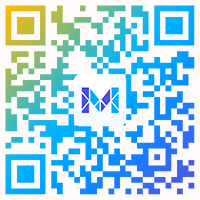 端口地址：地址：202.119.191.164端口：9999用户名密码：统一身份认证平台账号。OA系统在PC端和移动端均可使用。